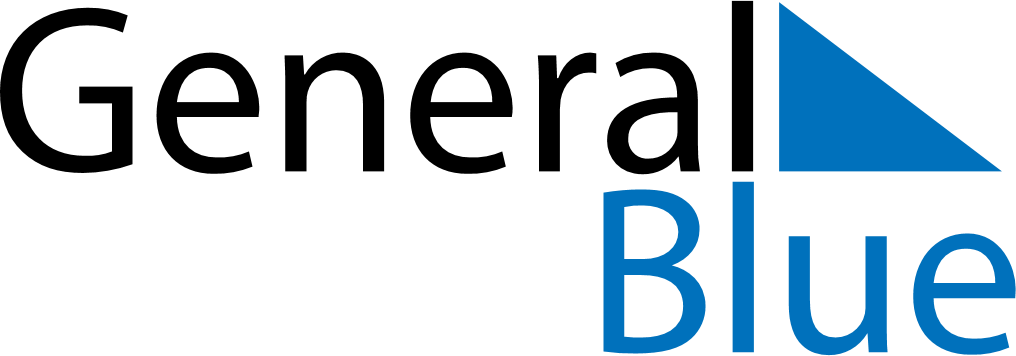 March 2022March 2022March 2022SwedenSwedenSundayMondayTuesdayWednesdayThursdayFridaySaturday123456789101112Vasaloppet1314151617181920212223242526Marie Bebådelsedag2728293031